ИНСТРУКЦИЯ для участников конкурса Малых грантовАКТИВНОСТЬИЛЛЮСТРАЦИЯРегистрация на сайте newpravkonkurs.ruНажмите кнопку Нажмите кнопку «ПОДАТЬ ЗАЯВКУ», расположенную в нижней правой части экрана.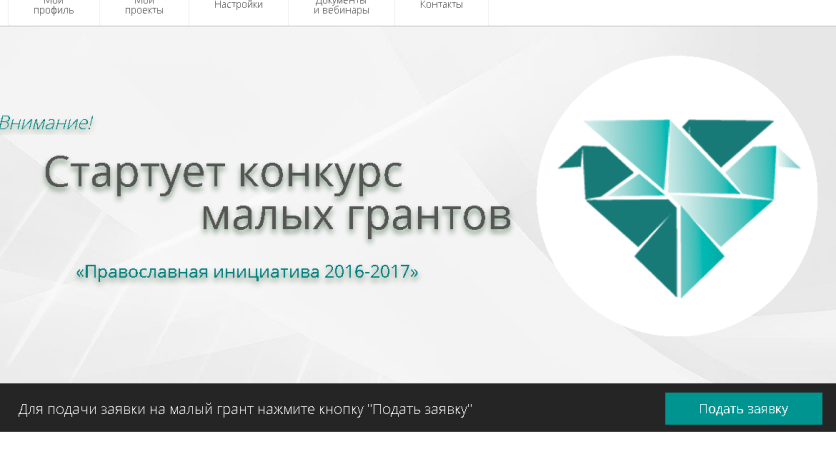 Пожалуйста, ознакомьтесь с открывшейся инструкцией и следуйте ей. 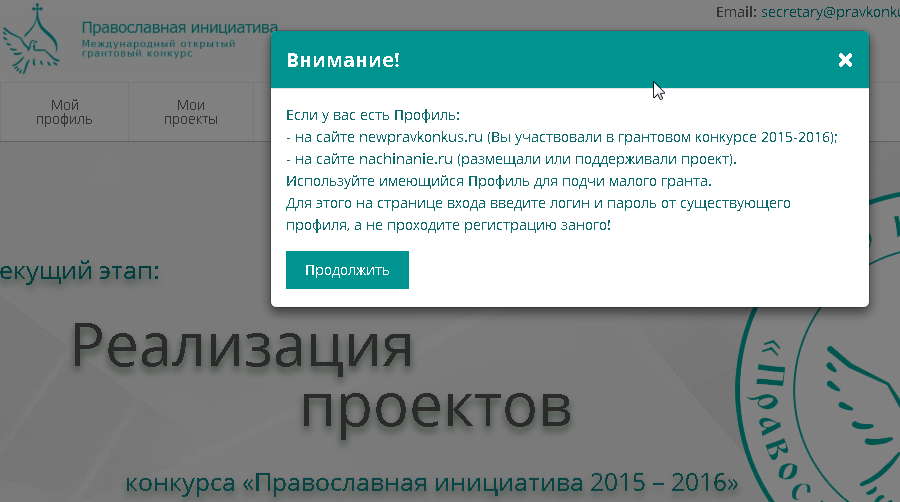 В дальнейшем для входа в Личный кабинет можно использовать как кнопку «ПОДАТЬ ЗАЯВКУ», так и кнопку «ВХОД\ РЕГИСТРАЦИЯ» в правом верхнем углу экрана. 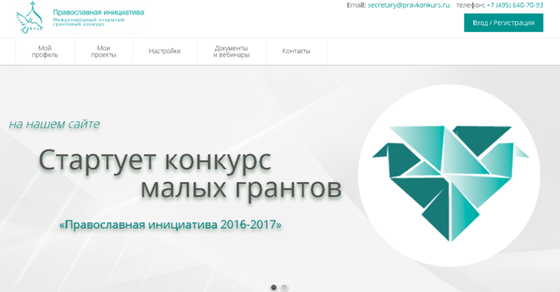 Если вы впервые участвуете в конкурсе, вам нужно зарегистрироваться в системе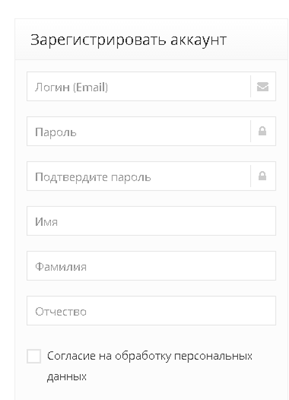 Если вы уже имеете аккаунт, вам нужно пройти авторизацию на сайте – зайти на сайт с использованием имеющегося логина и пароля.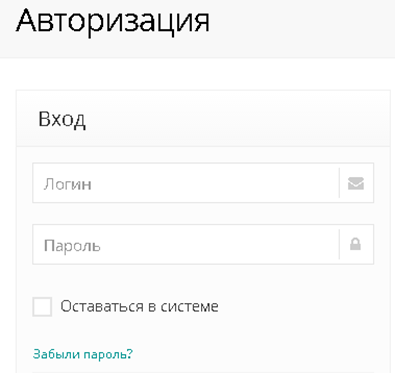 В открывшейся форме последовательно нажимаем кнопки «Малые гранты» и «Создать заявку».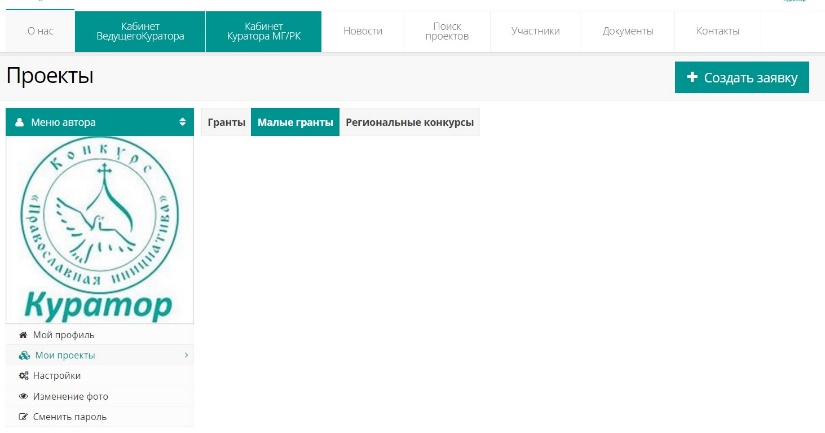 Обратите внимание, что один заявитель (лицо, зарегистрировавшееся на сайте), технически может подготовить на конкурс несколько заявок. 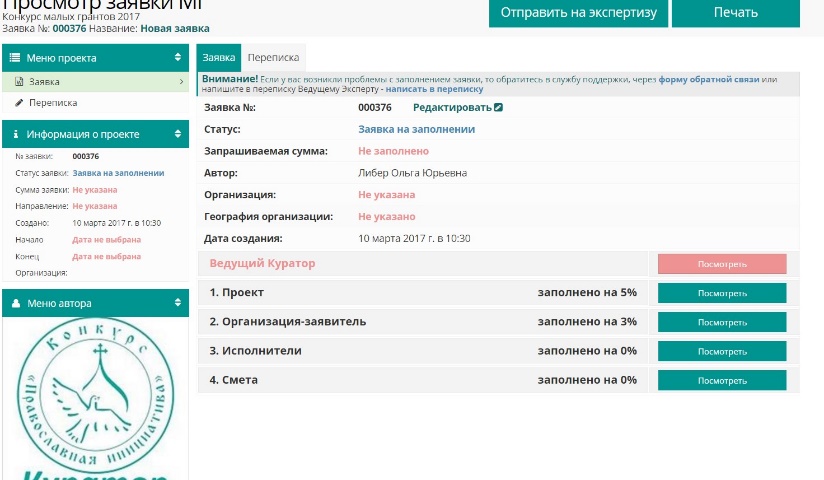 Заявка в статусе «Заявка на заполнении» имеет две функциональных кнопки: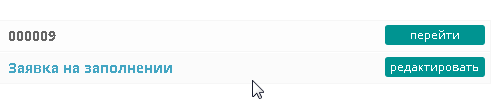 - кнопка «ПЕРЕЙТИ» - заявка открывается для просмотра.Открывается информация о степени заполнения заявки по разделам, а при нажатой кнопке «ОТПРАВИТЬ НА ЭКСПЕРТИЗУ» - о степени заполнения заявки в целом.ВАЖНО!1.Не полностью заполненная заявка не может быть отправлена на экспертизу.2.Если при полностью заполненной заявке нажата кнопка «ОТПРАВИТЬ НА ЭКСПЕРТИЗУ», заявка получает статус «НА ЭКСПЕРТИЗЕ» и ее невозможно вернуть на редактирование.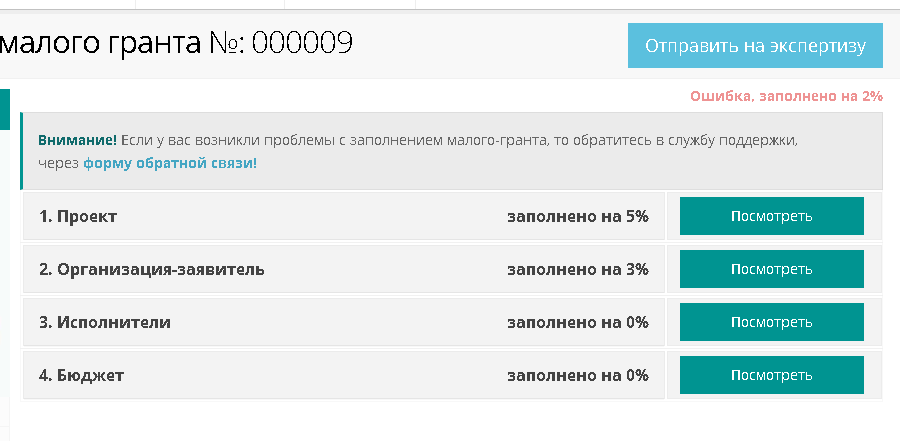 На любом этапе заполнения заявки можно обратиться к консультантам, воспользовавшись ФОРМОЙ ОБРАТНОЙ СВЯЗИ.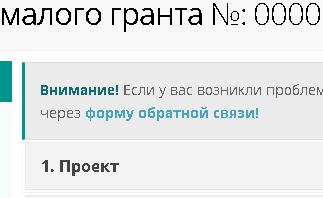 Для отправки вопроса в выпадающем меню необходимо выбрать вид вопроса.ВАЖНО! Вопрос, отправленный не по назначению, потребует больше времени на ответ.Ответ на вопрос будет направлен на указанный адрес электронной почты. 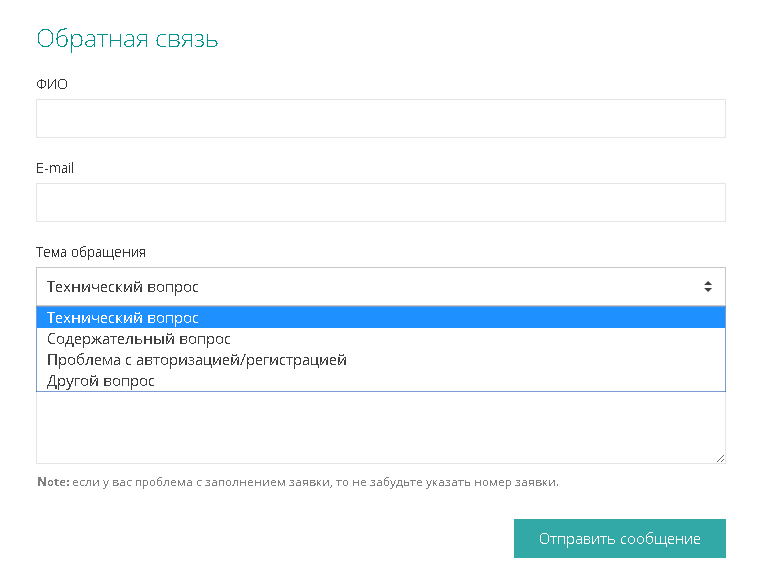 - кнопка «РЕДАКТИРОВАТЬ» - заявка открывается для редактирования.ВАЖНО!Заявка будет готова к отправке на экспертизу, когда будут заполнены четыре вкладки: ПРОЕКТ; ОРГАНИЗАЦИЯ-ЗАЯВИТЕЛЬ; ИСПОЛНИТЕЛИ; СМЕТА.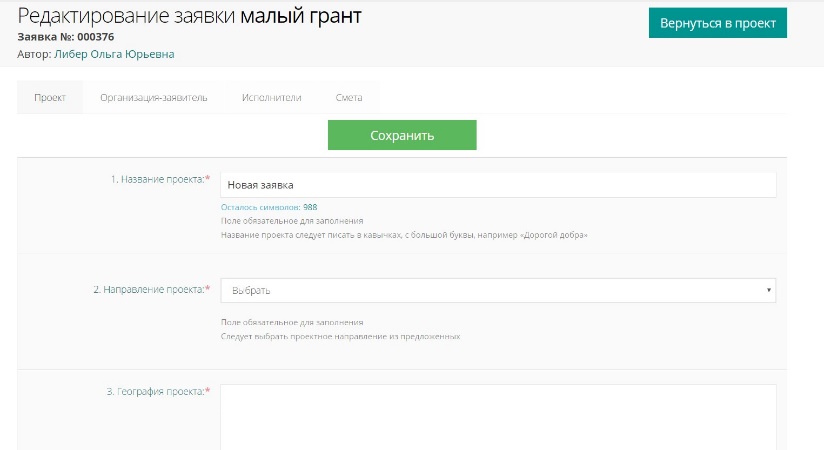 Кнопка «СОХРАНИТЬ»Следует нажимать на эту кнопку после заполнения каждого поля и раздела заявки, перед переходом из одного раздела заявки в другой и в случае возникшей паузы в заполнении заявки более, чем на 10-15 минут.Несохраненная информация может быть утеряна, и восстановить ее будет невозможно. 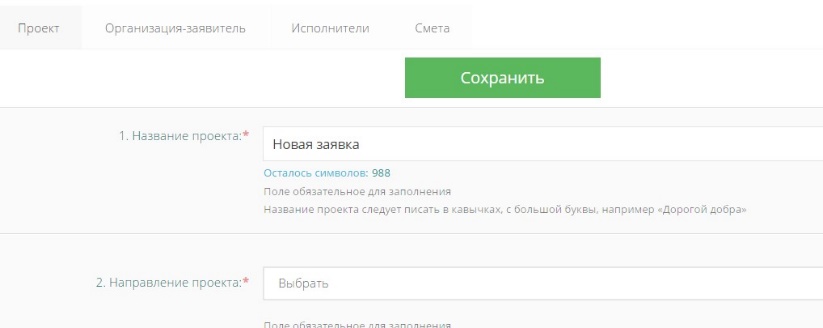 При заполнении полей следуйте рекомендациям, размещенным под каждым полем.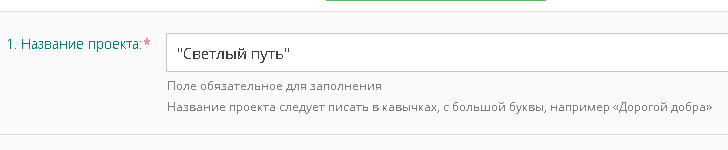 РЕКОМЕНДАЦИИ:Раздел ПРОЕКТ7. Имеющаяся сумма (руб.):Размер имеющейся у заявителя суммы должен быть не менее 25% от запрашиваемой суммы!Раздел «ПРОЕКТ»9. Задачи проекта: 14. Благополучатели проекта:*16. Результаты, которые планируется достигнуть в рамках проекта:*Каждую последующую задачу и категорию благополучателей вносите в отдельном поле путем нажатия кнопки «Добавить» и завершайте точкой с запятой. Например,- Создание программы обучения; - Проведение литературного вечера.Раздел «ПРОЕКТ»10. Как в вашем проекте будет организовано церковно-светское партнерство:Реализация проектов на принципах светско-церковного партнерства – один из основных принципов конкурса.Приветствуется, если церковная организация привлекает к реализации проекта светского специалиста или светскую организацию. Реальное участие в проектах светских организаций партнеров от Церкви является обязательным!  Раздел «ПРОЕКТ»18. Мероприятия проектаКаждое мероприятие проекта прописывается в собственном поле!Поля добавляются через кнопку «+ДОБАВИТЬ МЕРОПРИЯТИЕ» Раздел «ОРГАНИЗАЦИЯ-ЗАЯВИТЕЛЬ»1. Полное наименование организацииПолное название организации должно быть указано в точном соответствии с выпиской из ЕГРЮЛ!Раздел «ОРГАНИЗАЦИЯ-ЗАЯВИТЕЛЬ»4. Структурное подразделение, от которого подается заявка:*Структурное подразделение указывается только в том случае, когда от одной организации подается несколько заявок. Раздел «ОРГАНИЗАЦИЯ-ЗАЯВИТЕЛЬ»8. Юридический адрес организацииЮридический адрес организации должен быть указан в точном соответствии с выпиской из ЕГРЮЛ!Раздел «Исполнители»8. ФИО бухгалтера проектаНастоятельно рекомендуем не совмещать должности руководителя проекта и бухгалтера проекта, кроме случаев, когда руководитель проекта имеет профессиональную подготовку бухгалтера.Раздел «СМЕТА»Статья 1. Фонд оплаты труда (включая начисления на ФОТ)Обратите внимание, что в комментариях нужно указать всех работников, которые будут получать заработную плату, через точку с запятой, с указанием суммы, подлежащей выплате по каждому работнику.Размер доли денежных средств на ФОТ не ограничивается, но должен соответствовать мероприятиям проекта и уровню оплаты труда по аналогичной должности в бюджетной сфере или на рынке. ОТПРАВКА ЗАЯВКИ НА КОНКУРСПосле завершения заполнения заявки нужно:- сохранить последние изменения;- нажать кнопку «ВЕРНУТЬСЯ В ПРОЕКТ»- проверить полноту заполнения разделов (процент заполнения должен быть равен 100)- выспаться- на свежую голову еще раз перечитать разделы заявки- нажать кнопку «Отправить на экспертизу».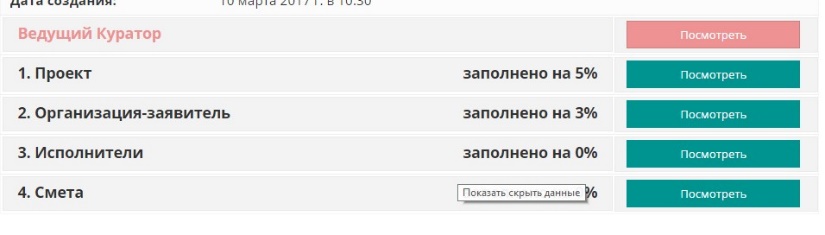 